办公资源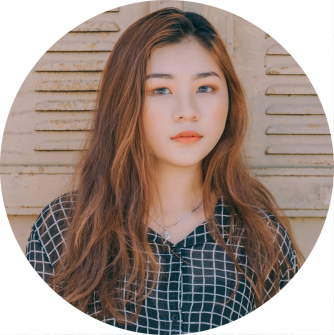 求职意向：市场营销专员教育背景2005.07-2009.06           XXX师范大学                       市场营销（本科）主修课程：管理学、微观经济学、宏观经济学、管理信息系统、统计学、会计学、财务管理、市场营销、经济法、消费者行为学、国际市场营销实习经历2012.06-至今               广州XXX信息科技有限公司           市场营销（实习生）工作描述：负责公司线上端资源的销售工作，公司主要资源以广点通、智汇推、小米、360、沃门户等；实时了解行业的变化，跟踪客户的详细数据，为客户制定更完善的投放计划。2010.03-2012.03           广州XXX信息科技有限公司           软件工程师工作描述：负责公司业务系统的设计及改进，参与公司网上商城系统产品功能设计及实施工作。负责客户调研、客户需求分析、方案写作等工作；参与公司多个大型电子商务项目的策划工作，担任大商集团网上商城一期建设项目经理。校园经历2009.03-2011.06           广州XXX信息科技有限公司           校园大使主席 内容描述：带领自己的团队，辅助XXX公司完成在各高校的“伏龙计划”。整体运营前期开展了相关的线上线下宣传活动，中期为进行咨询的人员提供讲解。奖项证书普通话一级甲等；大学英语四/六级（CET-4/6），良好的听说读写能力，快速浏览英语专业文件及书籍；通过全国计算机二级考试，熟练运用office相关软件。自我评价深度互联网从业人员，对互联网保持高度的敏感性和关注度，熟悉产品开发流程，有很强的产品规划、需求分析、交互设计能力，能独立承担APP和WEB项目的管控工作，善于沟通，贴近用户。